Перевод неправильной дроби в смешанное числоподелить числитель дроби на ее знаменатель;остаток от деления записать в числитель знаменатель оставить прежним;результат от деления записать в качестве целой части.Перевод смешанного числа в неправильную дробьЧтобы смешанное число перевести в неправильную дробь, надо:1) Целую часть умножить на знаменатель и к произведению прибавить числитель. Результат записать в числитель.2) Знаменатель переписать без изменения.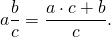 Примеры 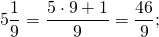 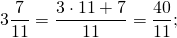 Два числа, произведение которых равно 1, называют взаимно обратными.Деление обыкновенных дробейЧтобы выполнить деление обыкновенных дробей, надо: 				Пример:1) записать делимое без изменений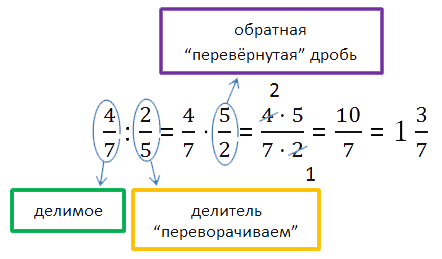 2) деление заменить умножением3) делитель заменить на обратное число4) выполнить умножение  Деление смешанных чиселПри делении смешанных чисел надо представить числа в виде неправильных дробей, а потом разделить их друг на друга по правилу деления дроби на дроби.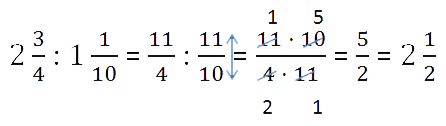 25542463-15-123Заданное число=2,7=801Обратное число-1